Stage ÉTÉ Jeunes & Adultes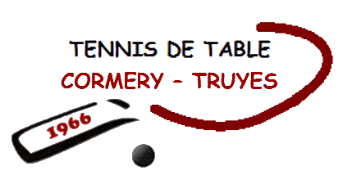 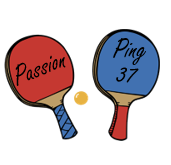 TENNIS DE TABLE CORMERY-TRUYESLe Tennis de Table de Cormery-Truyes organise 4 Journées de stage ouvertes à tous : Jeunes et adultes :Les Vendredi 8 Juillet, Lundi 29 Aout, Mardi 30 Aout et Mercredi 31 Aout de 9h30 à 17h30 au complexe sportif communautaire de Truyes, rue du Château JouanL’encadrement sera assuré notamment par Christian Vivet, éducateur diplômé d’un Brevet d’ÉtatAu programme : 6 heures d’entrainement par jour avec le travail des coups fondamentaux, des déplacements, services/remises, sans oublier la tactique de jeu pour mieux appréhender la compétitionDe quoi bien progresser et débuter la saison 2022/2023 en pleine forme !Possibilité de participer à 1,2, 3 ou 4 journées de stageLes tarifs :Attention : chaque journée de stage est limitée à 16 placesPour tout contact : Christian Vivet - Éducateur Sportif Professionnel - tél 06 27 73 41 34FICHE D’INSCRIPTION à retourner à Christian (au club ou par mail à passionping37@gmail.com)Avant le 6 Juillet 2022 (pour le 8 Juillet), Avant le 26 Août (pour le 29 Août)------------------------------------------------------------------------------------------------------------------NOM – PRENOM : ___________________________________________________________Tel : ________________________   MAIL : ______________________________________CLUB : _______________________N° Licence :  ___________     Pts/Classement : _________Participe au : Vendredi 8 Juillet 2022       Lundi 29 Août 2022     Mardi 30 Août 2022     Mercredi 31 Août 2022Je joins un chèque correspondant à l’inscription au coût du stage à l’ordre de Tennis de Table de Cormery-Truyes.Si le stagiaire est un enfant, je certifie être le parent ou tuteur légal, et j’autorise le responsable du stage à une hospitalisation en cas d’accident.Le           /          / 2022                                                             Signature :-Pour les licencié(e)s du TTCT :13€ la journée24€ 2 journées33€ 3 journées40€ 4 journées-Pour les non licencié(e)s du TTCT :18€ la journée34€ 2 journées48€ 3 journées60€ 4 journées